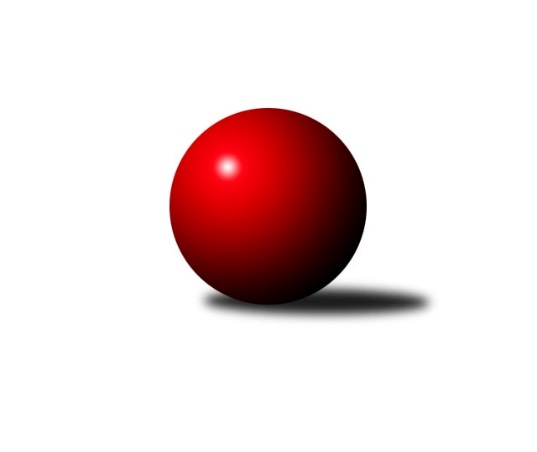 Č.4Ročník 2023/2024	15.10.2023Nejlepšího výkonu v tomto kole: 3687 dosáhlo družstvo: SKK Hořice1. KLM 2023/2024Výsledky 4. kolaSouhrnný přehled výsledků:TJ Loko České Velenice	- TJ Centropen Dačice	2:6	3514:3524	10.5:13.5	14.10.KK Vyškov	- KK Sadská	5:3	3579:3521	12.0:12.0	14.10.TJ Slovan Karlovy Vary	- KK Zábřeh	6:2	3428:3374	13.0:11.0	14.10.SK Podlužan Prušánky 	- SKK Hořice	1:7	3639:3687	13.0:11.0	14.10.CB Dobřany Klokani	- TJ Lokomotiva Trutnov 	5:3	3472:3433	14.0:10.0	14.10.TJ Valašské Meziříčí B	- TJ Třebíč	5:3	3367:3356	10.0:14.0	15.10.Tabulka družstev:	1.	SKK Hořice	4	4	0	0	24.0 : 8.0 	56.0 : 40.0 	 3627	8	2.	KK Zábřeh	4	3	0	1	21.0 : 11.0 	61.0 : 35.0 	 3467	6	3.	TJ Centropen Dačice	4	3	0	1	21.0 : 11.0 	54.0 : 42.0 	 3478	6	4.	KK Vyškov	4	3	0	1	19.0 : 13.0 	48.0 : 48.0 	 3499	6	5.	TJ Slovan Karlovy Vary	4	3	0	1	18.0 : 14.0 	43.0 : 53.0 	 3377	6	6.	CB Dobřany Klokani	4	2	0	2	17.0 : 15.0 	51.0 : 45.0 	 3486	4	7.	TJ Loko České Velenice	4	2	0	2	17.0 : 15.0 	48.5 : 47.5 	 3550	4	8.	SK Podlužan Prušánky	4	2	0	2	14.0 : 18.0 	50.0 : 46.0 	 3512	4	9.	TJ Valašské Meziříčí B	4	1	1	2	15.0 : 17.0 	41.0 : 55.0 	 3413	3	10.	KK Sadská	4	0	1	3	10.0 : 22.0 	39.5 : 56.5 	 3413	1	11.	TJ Lokomotiva Trutnov	4	0	0	4	9.0 : 23.0 	40.0 : 56.0 	 3374	0	12.	TJ Třebíč	4	0	0	4	7.0 : 25.0 	44.0 : 52.0 	 3399	0Podrobné výsledky kola:	 TJ Loko České Velenice	3514	2:6	3524	TJ Centropen Dačice	Tomáš Maroušek	154 	 151 	 136 	161	602 	 1.5:2.5 	 593 	 162	151 	 138	142	Petr Vojtíšek	Zbyněk Dvořák	142 	 154 	 161 	137	594 	 1:3 	 615 	 156	157 	 152	150	Pavel Kabelka	Ladislav Chmel	147 	 137 	 168 	150	602 	 3:1 	 566 	 137	146 	 155	128	Tomáš Pospíchal	Miroslav Dvořák	140 	 133 	 128 	155	556 	 1:3 	 595 	 148	150 	 143	154	Karel Novák	Zdeněk Dvořák	134 	 123 	 138 	164	559 	 1:3 	 595 	 165	138 	 152	140	Zdeněk Pospíchal	Branislav Černuška	144 	 157 	 140 	160	601 	 3:1 	 560 	 138	144 	 148	130	Jiří Němecrozhodčí: Miloš NavrkalNejlepší výkon utkání: 615 - Pavel Kabelka	 KK Vyškov	3579	5:3	3521	KK Sadská	Ondřej Ševela	145 	 176 	 162 	162	645 	 4:0 	 552 	 142	138 	 146	126	Václav Pešek	Tomáš Vejmola	146 	 135 	 145 	142	568 	 1:3 	 589 	 136	145 	 164	144	Martin Schejbal	Tomáš Procházka	147 	 165 	 156 	132	600 	 1:3 	 604 	 156	131 	 164	153	Antonín Svoboda	Josef Touš	148 	 135 	 153 	156	592 	 3:1 	 577 	 136	155 	 139	147	Václav Schejbal	Radim Čuřík	136 	 141 	 139 	141	557 	 0:4 	 624 	 168	150 	 152	154	Tomáš Bek	Pavel Vymazal	169 	 148 	 145 	155	617 	 3:1 	 575 	 135	145 	 151	144	Aleš Košnarrozhodčí: Bohumír TrávníčekNejlepší výkon utkání: 645 - Ondřej Ševela	 TJ Slovan Karlovy Vary	3428	6:2	3374	KK Zábřeh	Zdeněk Kříž st.	144 	 122 	 140 	157	563 	 2:2 	 548 	 152	136 	 130	130	Václav Švub	Tomáš Pavlík	135 	 142 	 146 	144	567 	 3:1 	 537 	 120	135 	 136	146	Martin Sitta	Václav Hlaváč st.	155 	 151 	 151 	151	608 	 3:1 	 569 	 132	142 	 154	141	Jiří Michálek	Petr Jedlička	163 	 142 	 149 	140	594 	 3:1 	 561 	 150	151 	 139	121	Adam Mísař	Tomáš Beck st.	140 	 136 	 136 	147	559 	 2:2 	 564 	 137	133 	 141	153	Marek Ollinger	Ladislav Urban	143 	 142 	 130 	122	537 	 0:4 	 595 	 157	150 	 147	141	Tomáš Dražilrozhodčí: Daniela StašováNejlepší výkon utkání: 608 - Václav Hlaváč st.	 SK Podlužan Prušánky 	3639	1:7	3687	SKK Hořice	Martin Procházka	115 	 172 	 145 	160	592 	 2:2 	 611 	 149	167 	 153	142	David Urbánek	Dominik Fojtík	156 	 146 	 155 	147	604 	 2:2 	 610 	 144	161 	 167	138	Radek Kroupa	Vojtěch Novák	143 	 159 	 157 	155	614 	 2:2 	 630 	 150	148 	 152	180	Jaromír Šklíba	Jan Zálešák	156 	 134 	 155 	146	591 	 3:1 	 561 	 130	145 	 142	144	Vojtěch Tulka	Lukáš Hlavinka	175 	 158 	 126 	172	631 	 2:2 	 638 	 211	129 	 156	142	Martin Hažva	Zdeněk Zálešák	135 	 162 	 157 	153	607 	 2:2 	 637 	 165	160 	 150	162	Dominik Rumlrozhodčí: Jiří LaukoNejlepší výkon utkání: 638 - Martin Hažva	 CB Dobřany Klokani	3472	5:3	3433	TJ Lokomotiva Trutnov 	Jaroslav Roj	154 	 141 	 153 	144	592 	 4:0 	 572 	 147	139 	 147	139	Marek Žoudlík	Martin Pejčoch	153 	 150 	 153 	147	603 	 4:0 	 544 	 149	117 	 138	140	Šimon Fiebinger	Michal Šneberger	133 	 138 	 137 	136	544 	 1:3 	 567 	 143	143 	 125	156	David Ryzák	Josef Fišer nejml.	157 	 149 	 145 	140	591 	 3:1 	 558 	 124	157 	 142	135	František Adamů ml.	Lukáš Doubrava	126 	 162 	 137 	128	553 	 1:3 	 599 	 168	127 	 152	152	Kamil Fiebinger	Jiří Baloun	147 	 161 	 137 	144	589 	 1:3 	 593 	 151	147 	 149	146	Ondřej Stránskýrozhodčí: Milan VrabecNejlepší výkon utkání: 603 - Martin Pejčoch	 TJ Valašské Meziříčí B	3367	5:3	3356	TJ Třebíč	Jakub Pekárek	135 	 160 	 132 	135	562 	 1:3 	 581 	 148	147 	 144	142	Jan Ševela	Ivan Říha	132 	 130 	 171 	124	557 	 2:2 	 531 	 115	137 	 135	144	Jaroslav Tenkl	Daniel Šefr	138 	 131 	 129 	135	533 	 1:3 	 568 	 145	154 	 138	131	Lukáš Toman	Michal Juroška	125 	 146 	 149 	143	563 	 2:2 	 536 	 132	149 	 128	127	Miroslav Ježek	Radim Metelka	151 	 147 	 139 	148	585 	 3:1 	 545 	 143	153 	 127	122	Václav Rypel	Gustav Vojtek	144 	 146 	 148 	129	567 	 1:3 	 595 	 140	150 	 158	147	Kamil Nestrojilrozhodčí: Jaroslav ZajíčekNejlepší výkon utkání: 595 - Kamil NestrojilPořadí jednotlivců:	jméno hráče	družstvo	celkem	plné	dorážka	chyby	poměr kuž.	Maximum	1.	David Urbánek 	SKK Hořice	623.67	407.5	216.2	1.5	3/3	(659)	2.	Lukáš Hlavinka 	SK Podlužan Prušánky 	622.33	396.5	225.8	1.0	3/3	(631)	3.	Radek Kroupa 	SKK Hořice	612.17	389.7	222.5	2.3	3/3	(615)	4.	Tomáš Bek 	KK Sadská	611.00	388.0	223.0	0.7	3/3	(624)	5.	Josef Brtník 	TJ Centropen Dačice	608.00	384.5	223.5	1.5	2/3	(629)	6.	Martin Hažva 	SKK Hořice	607.50	388.0	219.5	2.5	3/3	(638)	7.	Jaromír Šklíba 	SKK Hořice	603.33	378.0	225.3	3.3	3/3	(630)	8.	Branislav Černuška 	TJ Loko České Velenice	603.17	382.5	220.7	1.3	3/3	(640)	9.	Jan Zálešák 	SK Podlužan Prušánky 	602.33	383.0	219.3	4.8	3/3	(609)	10.	Dominik Ruml 	SKK Hořice	601.83	389.3	212.5	1.2	3/3	(637)	11.	Zdeněk Dvořák 	TJ Loko České Velenice	601.83	392.3	209.5	2.3	3/3	(648)	12.	Josef Fišer  ml.	CB Dobřany Klokani	598.50	391.5	207.0	5.0	2/3	(614)	13.	Pavel Vymazal 	KK Vyškov	597.67	384.5	213.2	2.2	3/3	(618)	14.	Ondřej Ševela 	KK Vyškov	597.50	377.0	220.5	1.2	3/3	(645)	15.	Ladislav Chmel 	TJ Loko České Velenice	597.17	393.5	203.7	1.8	3/3	(602)	16.	Zbyněk Dvořák 	TJ Loko České Velenice	596.83	383.5	213.3	3.5	3/3	(623)	17.	Vojtěch Novák 	SK Podlužan Prušánky 	596.67	376.7	220.0	1.7	3/3	(616)	18.	Marek Ollinger 	KK Zábřeh	596.67	378.3	218.3	1.0	3/3	(622)	19.	Jiří Baloun 	CB Dobřany Klokani	595.33	387.8	207.5	1.0	3/3	(634)	20.	Antonín Svoboda 	KK Sadská	594.50	394.0	200.5	3.5	2/3	(604)	21.	Radim Metelka 	TJ Valašské Meziříčí B	594.33	380.5	213.8	2.2	3/3	(631)	22.	Tomáš Procházka 	KK Vyškov	594.00	395.5	198.5	3.5	2/3	(600)	23.	Jiří Michálek 	KK Zábřeh	593.33	384.8	208.5	2.3	3/3	(640)	24.	Ondřej Stránský 	TJ Lokomotiva Trutnov 	592.00	384.7	207.3	2.2	3/3	(639)	25.	Lukáš Doubrava 	CB Dobřany Klokani	591.17	382.8	208.3	1.7	3/3	(614)	26.	Marek Žoudlík 	TJ Lokomotiva Trutnov 	590.83	387.3	203.5	1.0	3/3	(609)	27.	Václav Hlaváč  st.	TJ Slovan Karlovy Vary	590.00	379.5	210.5	3.5	2/3	(608)	28.	Martin Pejčoch 	CB Dobřany Klokani	589.75	391.0	198.8	0.5	2/3	(606)	29.	Jan Ševela 	TJ Třebíč	588.17	395.5	192.7	1.8	3/3	(625)	30.	Jiří Němec 	TJ Centropen Dačice	586.17	388.2	198.0	1.7	3/3	(618)	31.	Karel Novák 	TJ Centropen Dačice	586.00	394.5	191.5	2.5	2/3	(595)	32.	Tomáš Dražil 	KK Zábřeh	584.50	386.8	197.7	2.7	3/3	(630)	33.	Petr Pevný 	KK Vyškov	583.33	394.0	189.3	2.7	3/3	(611)	34.	Tomáš Pavlík 	TJ Slovan Karlovy Vary	582.17	369.3	212.8	2.5	3/3	(592)	35.	Josef Touš 	KK Vyškov	580.67	396.2	184.5	2.0	3/3	(594)	36.	Miroslav Dvořák 	TJ Loko České Velenice	579.33	389.7	189.7	3.0	3/3	(597)	37.	Jaroslav Roj 	CB Dobřany Klokani	579.17	380.5	198.7	1.8	3/3	(592)	38.	Aleš Košnar 	KK Sadská	578.67	377.7	201.0	2.0	3/3	(581)	39.	Vojtěch Tulka 	SKK Hořice	578.67	389.2	189.5	5.3	3/3	(633)	40.	Petr Vojtíšek 	TJ Centropen Dačice	576.83	384.3	192.5	3.7	3/3	(593)	41.	Petr Jedlička 	TJ Slovan Karlovy Vary	576.33	377.0	199.3	2.3	3/3	(601)	42.	Michal Juroška 	TJ Valašské Meziříčí B	575.00	367.5	207.5	1.3	2/3	(593)	43.	Zdeněk Zálešák 	SK Podlužan Prušánky 	575.00	379.5	195.5	4.3	2/3	(607)	44.	Dominik Fojtík 	SK Podlužan Prušánky 	574.50	387.5	187.0	4.5	2/3	(604)	45.	Martin Sitta 	KK Zábřeh	574.33	378.2	196.2	2.0	3/3	(628)	46.	Zdeněk Pospíchal 	TJ Centropen Dačice	572.50	375.3	197.2	1.8	3/3	(595)	47.	Adam Mísař 	KK Zábřeh	572.33	366.0	206.3	1.8	3/3	(605)	48.	Tomáš Maroušek 	TJ Loko České Velenice	572.17	384.8	187.3	3.2	3/3	(602)	49.	Daniel Šefr 	TJ Valašské Meziříčí B	571.17	385.7	185.5	3.5	3/3	(601)	50.	Robert Pevný 	TJ Třebíč	570.25	373.5	196.8	2.8	2/3	(574)	51.	David Ryzák 	TJ Lokomotiva Trutnov 	570.00	382.0	188.0	4.7	3/3	(596)	52.	Josef Fišer  nejml.	CB Dobřany Klokani	568.50	377.5	191.0	3.5	2/3	(591)	53.	Mojmír Novotný 	TJ Třebíč	568.50	379.3	189.3	3.0	2/3	(576)	54.	Michal Waszniovski 	TJ Centropen Dačice	568.50	383.5	185.0	6.5	2/3	(589)	55.	Ivan Říha 	TJ Valašské Meziříčí B	568.00	376.2	191.8	4.0	3/3	(583)	56.	Luděk Rychlovský 	KK Vyškov	568.00	380.5	187.5	3.0	2/3	(585)	57.	Martin Procházka 	SK Podlužan Prušánky 	567.83	370.0	197.8	4.7	3/3	(592)	58.	Kamil Fiebinger 	TJ Lokomotiva Trutnov 	566.67	374.3	192.3	4.0	3/3	(599)	59.	Gustav Vojtek 	TJ Valašské Meziříčí B	566.00	383.2	182.8	2.8	3/3	(606)	60.	Václav Schejbal 	KK Sadská	562.75	385.0	177.8	3.5	2/3	(577)	61.	Martin Schejbal 	KK Sadská	562.00	369.0	193.0	3.5	2/3	(589)	62.	Václav Rypel 	TJ Třebíč	560.33	369.2	191.2	4.2	3/3	(587)	63.	Michal Šneberger 	CB Dobřany Klokani	559.50	376.8	182.7	5.2	3/3	(577)	64.	Zdeněk Kříž  st.	TJ Slovan Karlovy Vary	558.50	359.8	198.7	4.0	3/3	(596)	65.	Tomáš Pospíchal 	TJ Centropen Dačice	557.00	369.5	187.5	4.0	2/3	(566)	66.	Jaroslav Tenkl 	TJ Třebíč	553.50	371.5	182.0	6.0	3/3	(577)	67.	Václav Pešek 	KK Sadská	553.33	370.3	183.0	5.7	3/3	(563)	68.	Václav Švub 	KK Zábřeh	551.00	374.7	176.3	4.0	3/3	(565)	69.	Miroslav Ježek 	TJ Třebíč	550.17	360.5	189.7	6.3	3/3	(562)	70.	Jakub Pekárek 	TJ Valašské Meziříčí B	549.00	360.0	189.0	4.5	2/3	(562)	71.	Martin Tesařík 	SK Podlužan Prušánky 	548.50	371.0	177.5	5.0	2/3	(553)	72.	Radim Čuřík 	KK Vyškov	548.25	375.8	172.5	7.8	2/3	(557)	73.	Radek Cimbala 	TJ Slovan Karlovy Vary	545.67	379.3	166.3	5.3	3/3	(577)	74.	Petr Miláček 	KK Sadská	544.00	364.3	179.8	3.3	2/3	(547)	75.	František Adamů  ml.	TJ Lokomotiva Trutnov 	542.00	372.7	169.3	5.3	3/3	(558)	76.	David Sukdolák 	KK Sadská	540.50	354.0	186.5	0.5	2/3	(546)	77.	Tomáš Beck  st.	TJ Slovan Karlovy Vary	539.25	362.0	177.3	7.0	2/3	(559)	78.	Ladislav Urban 	TJ Slovan Karlovy Vary	534.50	359.5	175.0	3.5	2/3	(537)	79.	Adam Svatý 	TJ Lokomotiva Trutnov 	530.75	367.8	163.0	7.3	2/3	(555)	80.	Šimon Fiebinger 	TJ Lokomotiva Trutnov 	516.00	356.0	160.0	11.5	2/3	(544)		Filip Kordula 	KK Vyškov	638.00	406.0	232.0	2.0	1/3	(638)		Pavel Kabelka 	TJ Centropen Dačice	615.00	386.0	229.0	0.0	1/3	(615)		Petr Janák 	TJ Centropen Dačice	599.00	382.0	217.0	2.0	1/3	(599)		Kamil Nestrojil 	TJ Třebíč	595.00	405.0	190.0	1.0	1/3	(595)		Stanislav Esterka 	SK Podlužan Prušánky 	571.00	394.0	177.0	2.0	1/3	(571)		Stanislav Zálešák 	SK Podlužan Prušánky 	571.00	400.0	171.0	7.0	1/3	(571)		Tomáš Vejmola 	KK Vyškov	568.00	375.0	193.0	5.0	1/3	(568)		Lukáš Toman 	TJ Třebíč	568.00	379.0	189.0	4.0	1/3	(568)		Ondřej Touš 	TJ Loko České Velenice	553.00	389.0	164.0	6.0	1/3	(553)		Matouš Krajzinger 	TJ Valašské Meziříčí B	539.00	372.0	167.0	4.0	1/3	(539)		Miroslav Volek 	TJ Valašské Meziříčí B	537.00	392.0	145.0	10.0	1/3	(537)		Jakub Fabík 	KK Zábřeh	533.00	346.0	187.0	4.0	1/3	(533)Sportovně technické informace:Starty náhradníků:registrační číslo	jméno a příjmení 	datum startu 	družstvo	číslo startu14217	Lukáš Toman	15.10.2023	TJ Třebíč	1x11801	Pavel Kabelka	14.10.2023	TJ Centropen Dačice	1x15845	Tomáš Vejmola	14.10.2023	KK Vyškov	1x
Hráči dopsaní na soupisku:registrační číslo	jméno a příjmení 	datum startu 	družstvo	Program dalšího kola:5. kolo21.10.2023	so	10:00	TJ Centropen Dačice - TJ Valašské Meziříčí B	21.10.2023	so	10:00	KK Sadská - SKK Hořice	21.10.2023	so	14:00	KK Vyškov - TJ Slovan Karlovy Vary	21.10.2023	so	15:00	TJ Lokomotiva Trutnov  - TJ Loko České Velenice	21.10.2023	so	15:30	KK Zábřeh - CB Dobřany Klokani	21.10.2023	so	16:00	TJ Třebíč - SK Podlužan Prušánky 	Nejlepší šestka kola - absolutněNejlepší šestka kola - absolutněNejlepší šestka kola - absolutněNejlepší šestka kola - absolutněNejlepší šestka kola - dle průměru kuželenNejlepší šestka kola - dle průměru kuželenNejlepší šestka kola - dle průměru kuželenNejlepší šestka kola - dle průměru kuželenNejlepší šestka kola - dle průměru kuželenPočetJménoNázev týmuVýkonPočetJménoNázev týmuPrůměr (%)Výkon1xOndřej ŠevelaVyškov6451xOndřej ŠevelaVyškov110.696451xMartin HažvaHořice6381xVáclav Hlaváč st.Karlovy Vary109.646081xDominik RumlHořice6371xMartin HažvaHořice107.46382xLukáš HlavinkaPrušánky6312xTomáš DražilZábřeh A107.35951xJaromír ŠklíbaHořice6301xDominik RumlHořice107.236371xTomáš BekSadská6241xPetr JedličkaKarlovy Vary107.12594